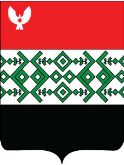 Управление финансов Администрации муниципального образования «Муниципальный округ Кизнерский район Удмуртской Республики»К. Маркса ул., д.21, п. КизнерКизнерский районУдмуртская Республика, 427710.Тел. (34154) 3-17-65, факс (34154) 3-12-60minfin1300@yandex.ru Администратор доходов бюджетаУФК по Удмуртской Республике (Администрация МО «Муниципальный округ Кизнерский район Удмуртской Республики»)ИНН  администратора доходов бюджета1839012150КПП  администратора доходов бюджета183901001ОКТМО94526000Код администратора доходов бюджета473Лицевой счет  администратора доходов бюджета04133D08650Наименование органа федерального казначейства, где открыт лицевой счетУФК по Удмуртской РеспубликеСчет органа федерального казначейства03100643000000011300Средства самообложения граждан, зачисляемые в бюджеты муниципальных округов(Установка детской спортивно-игровой площадки в д.Макан-Пельга Кизнерского района Удмуртской Республики) 473 1 17 14020 14 0060 150Банк органа федерального казначействаОТДЕЛЕНИЕ - НБ УДМУРТСКАЯ РЕСПУБЛИКА БАНКА РОССИИ/УФК по Удмуртской Республике г. ИжевскБИК ТОФК банкаСчёт № (ЕКС)01940110040102810545370000081Адресп. Кизнер ул. Красная 16Телефон(8 341 54) 3-14-85Электронная почтаkizner-adm@udm.netminfin1300@yandex.ruУправление финансов Администрации муниципального образования «Муниципальный округ Кизнерский район Удмуртской Республики»К. Маркса ул., д.21, п. КизнерКизнерский районУдмуртская Республика, 427710.Тел. (34154) 3-17-65, факс (34154) 3-12-60minfin1300@yandex.ruАдминистратор доходов бюджетаУФК по Удмуртской Республике (Администрация МО «Муниципальный округ Кизнерский район Удмуртской Республики»)ИНН  администратора доходов бюджета1839012150КПП  администратора доходов бюджета183901001ОКТМО94526000Код администратора доходов бюджета473Лицевой счет  администратора доходов бюджета04133D08650Наименование органа федерального казначейства, где открыт лицевой счетУФК по Удмуртской РеспубликеСчет органа федерального казначейства03100643000000011300Средства самообложения граждан, зачисляемые в бюджеты муниципальных округов(Обустройство родника и зоны отдыха в д. Старый Аргабаш Кизнерского района Удмуртской Республики)                                          473 1 17 14020 14 0070 150Банк органа федерального казначействаОТДЕЛЕНИЕ - НБ УДМУРТСКАЯ РЕСПУБЛИКА БАНКА РОССИИ/УФК по Удмуртской Республике г. ИжевскБИК ТОФК банкаСчёт № (ЕКС)01940110040102810545370000081Адресп. Кизнер ул. Красная 16Телефон(8 341 54) 3-14-85Электронная почтаkizner-adm@udm.netminfin1300@yandex.ruУправление финансов Администрации муниципального образования «Муниципальный округ Кизнерский район Удмуртской Республики»К. Маркса ул., д.21, п. КизнерКизнерский районУдмуртская Республика, 427710.Тел. (34154) 3-17-65, факс (34154) 3-12-60minfin1300@yandex.ruАдминистратор доходов бюджетаУФК по Удмуртской Республике (Администрация МО «Муниципальный округ Кизнерский район Удмуртской Республики»)ИНН  администратора доходов бюджета1839012150КПП  администратора доходов бюджета183901001ОКТМО94526000Код администратора доходов бюджета473Лицевой счет  администратора доходов бюджета04133D08650Наименование органа федерального казначейства, где открыт лицевой счетУФК по Удмуртской РеспубликеСчет органа федерального казначейства03100643000000011300Средства самообложения граждан, зачисляемые в бюджеты муниципальных округов(Ремонт автодороги от перекрестка ул. Школьная и ул. Кооперативная до моста через речку Абат в д. Старая Бодья Кизнерского района Удмуртской республики) 473 1 17 14020 14 0010 150Банк органа федерального казначействаОТДЕЛЕНИЕ - НБ УДМУРТСКАЯ РЕСПУБЛИКА БАНКА РОССИИ/УФК по Удмуртской Республике г. ИжевскБИК ТОФК банкаСчёт № (ЕКС)01940110040102810545370000081Адресп. Кизнер ул. Красная 16Телефон(8 341 54) 3-14-85Электронная почтаkizner-adm@udm.netminfin1300@yandex.ruУправление финансов Администрации муниципального образования «Муниципальный округ Кизнерский район Удмуртской Республики»К. Маркса ул., д.21, п. КизнерКизнерский районУдмуртская Республика, 427710.Тел. (34154) 3-17-65, факс (34154) 3-12-60minfin1300@yandex.ruАдминистратор доходов бюджетаУФК по Удмуртской Республике (Администрация МО «Муниципальный округ Кизнерский район Удмуртской Республики»)ИНН  администратора доходов бюджета1839012150КПП  администратора доходов бюджета183901001ОКТМО94526000Код администратора доходов бюджета473Лицевой счет  администратора доходов бюджета04133D08650Наименование органа федерального казначейства, где открыт лицевой счетУФК по Удмуртской РеспубликеСчет органа федерального казначейства03100643000000011300Средства самообложения граждан, зачисляемые в бюджеты муниципальных округов(Ремонт автодороги от д.3 по ул. Лесной до перекрестка с ул. Школьной в с. Кибья Кизнерского района Удмуртской Республики) 473 1 17 14020 14 0020 150Банк органа федерального казначействаОТДЕЛЕНИЕ - НБ УДМУРТСКАЯ РЕСПУБЛИКА БАНКА РОССИИ/УФК по Удмуртской Республике г. ИжевскБИК ТОФК банкаСчёт № (ЕКС)01940110040102810545370000081Адресп. Кизнер ул. Красная 16Телефон(8 341 54) 3-14-85Электронная почтаkizner-adm@udm.netminfin1300@yandex.ruУправление финансов Администрации муниципального образования «Муниципальный округ Кизнерский район Удмуртской Республики»К. Маркса ул., д.21, п. КизнерКизнерский районУдмуртская Республика, 427710.Тел. (34154) 3-17-65, факс (34154) 3-12-60minfin1300@yandex.ruАдминистратор доходов бюджетаУФК по Удмуртской Республике (Администрация МО «Муниципальный округ Кизнерский район Удмуртской Республики»)ИНН  администратора доходов бюджета1839012150КПП  администратора доходов бюджета183901001ОКТМО94526000Код администратора доходов бюджета473Лицевой счет  администратора доходов бюджета04133D08650Наименование органа федерального казначейства, где открыт лицевой счетУФК по Удмуртской РеспубликеСчет органа федерального казначейства03100643000000011300Средства самообложения граждан, зачисляемые в бюджеты муниципальных округов(Ремонт участка дороги со спуском от поворота на кладбище к мосту через р. Илье ПК 0+200-ПК 0+480 Кизнерского района Удмуртской Республики протяженностью 127 метров)                                                д. Гыбдан 473 1 17 14020 14 0040 150Банк органа федерального казначействаОТДЕЛЕНИЕ - НБ УДМУРТСКАЯ РЕСПУБЛИКА БАНКА РОССИИ/УФК по Удмуртской Республике г. ИжевскБИК ТОФК банкаСчёт № (ЕКС)01940110040102810545370000081Адресп. Кизнер ул. Красная 16Телефон(8 341 54) 3-14-85Электронная почтаkizner-adm@udm.netminfin1300@yandex.ruУправление финансов Администрации муниципального образования «Муниципальный округ Кизнерский район Удмуртской Республики»К. Маркса ул., д.21, п. КизнерКизнерский районУдмуртская Республика, 427710.Тел. (34154) 3-17-65, факс (34154) 3-12-60minfin1300@yandex.ruАдминистратор доходов бюджетаУФК по Удмуртской Республике (Администрация МО «Муниципальный округ Кизнерский район Удмуртской Республики»)ИНН  администратора доходов бюджета1839012150КПП  администратора доходов бюджета183901001ОКТМО94526000Код администратора доходов бюджета473Лицевой счет  администратора доходов бюджета04133D08650Наименование органа федерального казначейства, где открыт лицевой счетУФК по Удмуртской РеспубликеСчет органа федерального казначейства03100643000000011300Средства самообложения граждан, зачисляемые в бюджеты муниципальных округов(Ремонт участка дороги со спуском от поворота на кладбище к мосту через р. Илье ПК 0+200-ПК 0+480 Кизнерского района Удмуртской Республики протяженностью 28 метров)                                                 с.Полько 473 1 17 14020 14 0050 150Банк органа федерального казначействаОТДЕЛЕНИЕ - НБ УДМУРТСКАЯ РЕСПУБЛИКА БАНКА РОССИИ/УФК по Удмуртской Республике г. ИжевскБИК ТОФК банкаСчёт № (ЕКС)01940110040102810545370000081Адресп. Кизнер ул. Красная 16Телефон(8 341 54) 3-14-85Электронная почтаkizner-adm@udm.netminfin1300@yandex.ruУправление финансов Администрации муниципального образования «Муниципальный округ Кизнерский район Удмуртской Республики»К. Маркса ул., д.21, п. КизнерКизнерский районУдмуртская Республика, 427710.Тел. (34154) 3-17-65, факс (34154) 3-12-60minfin1300@yandex.ruАдминистратор доходов бюджетаУФК по Удмуртской Республике (Администрация МО «Муниципальный округ Кизнерский район Удмуртской Республики»)ИНН  администратора доходов бюджета1839012150КПП  администратора доходов бюджета183901001ОКТМО94526000Код администратора доходов бюджета473Лицевой счет  администратора доходов бюджета04133D08650Наименование органа федерального казначейства, где открыт лицевой счетУФК по Удмуртской РеспубликеСчет органа федерального казначейства03100643000000011300Средства самообложения граждан, зачисляемые в бюджеты муниципальных округов(Ремонт участка дороги со спуском от поворота на кладбище к мосту через р. Илье ПК 0+200-ПК 0+480 Кизнерского района Удмуртской Республики протяженностью 125 метров)                                         д. Русская Коса 473 1 17 14020 14 0030 150Банк органа федерального казначействаОТДЕЛЕНИЕ - НБ УДМУРТСКАЯ РЕСПУБЛИКА БАНКА РОССИИ/УФК по Удмуртской Республике г. ИжевскБИК ТОФК банкаСчёт № (ЕКС)01940110040102810545370000081Адресп. Кизнер ул. Красная 16Телефон(8 341 54) 3-14-85Электронная почтаkizner-adm@udm.netminfin1300@yandex.ru